Aanvraagformulier voor een vakantiejob bij  het gemeentebestuur van Sint-Pieters-Leeuw 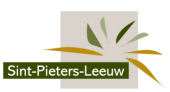  het OCMW-bestuur van Sint-Pieters-Leeuw    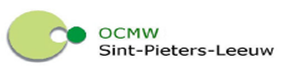 NAAM: ………………………………………………………………………………………………… VOORNAAM: ………………………………………………………………………… GESLACHT:  man -  vrouw GEBOORTEPLAATS: ……………………………… GEBOORTEDATUM (dd/mm/jjjj): ………/………./………. NATIONALITEIT: ………………………………     GEBOORTELAND: ……………………………………………….RIJKSREGISTERNUMMER (NIET IDENTITEITSKAARTNR.): …………………………………………………………. STRAAT: ……………….……………………………………………………………………HUISNR: …………… BUSNR: ………….. POSTCODE: ……………………… GEMEENTE: ……………………………………………………………………………………………… TELEFOON (privé/GSM):………………………………….. E-MAIL: ……………………………………………………………………………… @ ……………………………….………………… REKENINGNUMMER: ………….. …………….. ……………….. …………… naam eigenaar rekening: ……………………………………………………………………………………………………… WERKT JE MOEDER/VADER BIJ: het gemeentebestuur van Sint-Pieters-Leeuw het OCMW-bestuur van Sint-Pieters-Leeuw ZO JA, NAAM & VOORNAAM MOEDER/VADER: …………………………………….……..………………  STUDIERICHTING DIE JE MOMENTEEL VOLGT: ………………………………………………… STUDIEJAAR: ……………………… MOEDERTAAL: …………………………..…..……  IN WELKE TAAL STUDEER JE: ……….…….…………………………BESCHIK JE OVER EEN RIJBEWIJS:  ja -  neen Categorie: ……       Eigen wagen:  ja -  neen Handtekening:(dd/mm/jjjj): ………./………./20……..SOLLICITATIEFORMULIER JOBSTUDENTPERSOONLIJKE GEGEVENSVOORKEUR VAKANTIEJOBOCMWSINT-PIETERS-LEEUWGEMEENTEBESTUURSINT-PIETERS-LEEUWGelieve de diensten waarin je wil werken in volgorde van voorkeur (met 1,2,3,..) aanduiden a.u.b.  WZC Zilverlinde:      schoonmaak (halftime)      was & strijk (halftime)      keuken (halftime)      bedeling maaltijden aan huis- rijbewijs            noodzakelijk (halftime)      logistiek medewerker zorg (mogelijke        uurroosters volgens noodwendigheid v/d        dienst : fulltime/ 6u/dag /halftime)      verzorging - in het bezit zijn van een        visum als zorgkundige (mogelijke        uurroosters volgens noodwendigheid v/d        dienst: fulltime/ 6u/dag /halftime)  LDC ’t Paviljoentje - Ruisbroek:      schoonmaak (halftime)  LDC Negenhof - Negenmanneke:      schoonmaak (halftime)  LDC Meander - Zuun:      schoonmaak (halftime) Welke periodes ben je beschikbaar (geef exacte data): . . . . . . . . . . . . . . . . . . . . . . . . . . . . . . . . . . . . . . . . . . . . . . . . . . . . . . . . . . . . . . . . . . . . . . . . . . . . . . . . . . . . . . . . . . . . . . . . . . . . . . . . . . . . . . . . . . . . . . . . . . . . . . . . EVENTUELE TEWERKSTELLING TIJDENS DE WEEKENDS Vanaf 18 jaar mag je arbeid verrichten op zater- , zon- en feestdagen. In het woonzorgcentrum worden in de dienst verpleging/verzorging regelmatig jobstudenten ingeschakeld tijdens de weekends.Wens je hiervoor in aanmerking te komen:  ja -  neenVoorkeur tewerkstelling op zaterdag, zondag:  ja -  neenIk wens tewerkgesteld te worden als jobstudent voor de functie van: administratieve functie arbeider, dienst …………………………………………… kinderverzorging refterwerk/schoonmaak speelpleinwerking toerisme (permanentie toerismebureau) andere: ………………………………………………………..Tijdens volgende perioden: juli augustus half juli tot en met half augustus half augustus tot half september september andere, ..................................................Hoe wens je tewerkgesteld te worden?          voltijds -  deeltijds: uren ………………Ben je bereid om:in een wisselend uurrooster te werken: ja -  neen in het  weekend te werken ja -  neen’s avonds te werken		 ja -  neen EVENTUELE TEWERKSTELLING TIJDENS DE WEEKENDS Vanaf 18 jaar mag je arbeid verrichten op zater- , zon- en feestdagen. Bij de toerisme-, sportdienst, bibliotheek en containerpark worden regelmatig jobstudenten ingeschakeld tijdens de weekends.Wens je hiervoor in aanmerking te komen:  ja -  neenVoorkeur tewerkstelling op zaterdag, zondag:  ja -  neenVARIAWERD JE REEDS TEWERKGESTELD DOOROCMW SINT-PIETERS-LEEUW?WERD JE REEDS TEWERKGESTELD DOORGEMEENTEBESTUUR SINT-PIETERS-LEEUW? Neen Ja, wanneer ………./………./………..Welke dienst? ……………………………………………………. Neen Ja, wanneer ………./………./………..Welke dienst? …………………………………………………….